29.12.2018											             № 63						г. СевероуральскО внесении изменений в перечень наименований улиц, переулков, бульваров в населенных пунктах Североуральского городского округа, утвержденный постановлением Главы Североуральского городского округа от 25.11.2008 № 1655 Руководствуясь Законом Свердловской области от 06 ноября 2018 года                      № 123-03 «О внесении изменений в Закон Свердловской области «О границах муниципальных образований, расположенных на территории Свердловской области» и Закон Свердловской области «Об административно-территориальном устройстве Свердловской области», статьей 43 Положения о правовых актах Североуральского городского округа, утвержденного решением Думы Североуральского городского округа от 22.04.2015 № 33ПОСТАНОВЛЯЮ:1. Внести в перечень наименований улиц, переулков, бульваров в населенных пунктах Североуральского городского округа, утвержденный постановлением Главы Североуральского городского округа от 25.11.2008 № 1655, изменения, заменив по тексту слово «Черемухово» словом «Черёмухово». 2. Контроль за исполнением настоящего постановления возложить на Заместителя Главы Администрации Североуральского городского округа                   В.В. Паслера.3. Опубликовать настоящее постановление в газете «Наше слово» и разместить на официальном сайте Администрации Североуральского городского округа.Глава Североуральского городского округа					  В.П. Матюшенко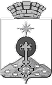 ГЛАВА СЕВЕРОУРАЛЬСКОГО ГОРОДСКОГО ОКРУГАПОСТАНОВЛЕНИЕ